35/21Mineral Titles Act 2010NOTICE OF LAND CEASING TO BE A MINERAL TITLE APPLICATION AREAMineral Titles Act 2010NOTICE OF LAND CEASING TO BE A MINERAL TITLE APPLICATION AREATitle Type and Number:Exploration Licence 32334Area Ceased on:11 February 2021Area:86 Blocks, 258.87 km²Locality:MT WEDGEName of Applicant(s)/Holder(s):100% SANDFIRE RESOURCES LIMITED* [ACN. 105 154 185]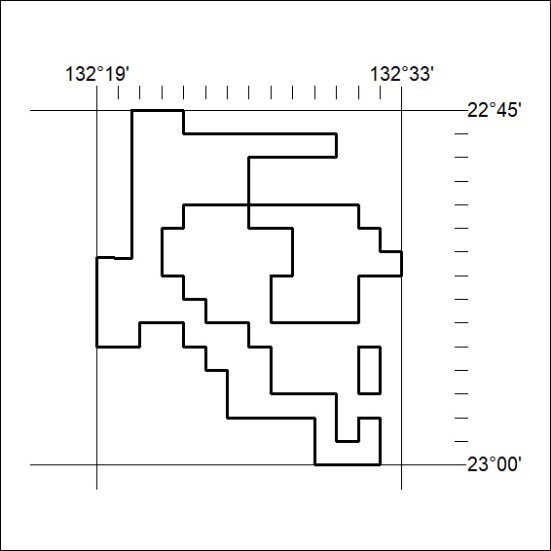 